Responsável Técnico:-------------------------------------------Francineuma Alves de SousaAssistente SocialCRESS 63167                                                           RELATÓRIOS DE ATIVIDADES                                                           RELATÓRIOS DE ATIVIDADES                                                           RELATÓRIOS DE ATIVIDADES                                                           RELATÓRIOS DE ATIVIDADESÓRGÃO EXECUTOR:Associação dos Legionários de CristoCOMPLEXIDADE DA PROTEÇÃO SOCIAL: BásicaCOMPLEXIDADE DA PROTEÇÃO SOCIAL: BásicaCOMPLEXIDADE DA PROTEÇÃO SOCIAL: BásicaMÊS DE REFERÊNCIA: OUTUBROMÊS DE REFERÊNCIA: OUTUBROMÊS DE REFERÊNCIA: OUTUBROMÊS DE REFERÊNCIA: OUTUBRODescrição do Serviço/ BenefícioPúblico AlvoNº de AtendidosNº de AtendidosDescrição do Serviço/ BenefícioPúblico AlvoServiço de Convivência e Fortalecimento de Vínculo Crianças e adolescentesProgramada195Serviço de Convivência e Fortalecimento de Vínculo Crianças e adolescentesExecutada262O mês de Outubro as ações desenvolvidas pela equipe técnica foram realizadas de acordo com o cronograma planejado. Realizou-se grupos de Convivência e Fortalecimento de Vínculos, trabalhando diversos temas assim fortalecendo vínculos familiares, incentivando a socialização e a convivência comunitária.A Oficina Preparatória de Formação ao Mercado de Trabalho Auxiliar Administrativo, Marketing e Vendas segue  presencial com orientador em sala seguindo o Plano de Trabalho.DESCRIÇÃO DAS AÇÕES EXECUTADASDESCRIÇÃO DAS AÇÕES EXECUTADASAÇÃO: Jogos de raciocínio- Twister AÇÃO: Jogos de raciocínio- Twister Data: 20/10/2022Local: ALCPúblico Alvo/Participantes: Crianças ( 06  a 08 anos)- manhã e tardePúblico Alvo/Participantes: Crianças ( 06  a 08 anos)- manhã e tardeNúmero de Convocados: 41 Número de Presentes: 19Materiais Utilizados: Tabuleiro. Materiais Utilizados: Tabuleiro. Descrição: O Twister é um jogo em que  mescla-se coordenação de mãos e pés ( o corpo todo), cores e jogo de cintura. Os participantes precisam atender aos comandos da roleta (ou dados, ou cartas) e posicionar sua mão ou pé em um dos círculos de um tabuleiro gigante colocado no chão.      Descrição: O Twister é um jogo em que  mescla-se coordenação de mãos e pés ( o corpo todo), cores e jogo de cintura. Os participantes precisam atender aos comandos da roleta (ou dados, ou cartas) e posicionar sua mão ou pé em um dos círculos de um tabuleiro gigante colocado no chão.      Resultados Alcançados: Desenvolve o equilíbrio, força, lateralidade, coordenação motora, a noção de direita/esquerda, as cores primárias e estratégias usada  durante a movimentação.Resultados Alcançados: Desenvolve o equilíbrio, força, lateralidade, coordenação motora, a noção de direita/esquerda, as cores primárias e estratégias usada  durante a movimentação.Pontos Facilitadores:  Participação da crianças. Pontos Facilitadores:  Participação da crianças. Pontos Dificultadores: Não houve.Pontos Dificultadores: Não houve.Registro Fotográfico: 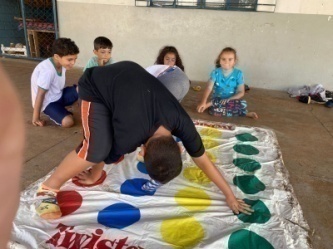 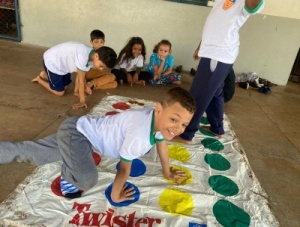 Registro Fotográfico: DESCRIÇÃO DAS AÇÕES EXECUTADASDESCRIÇÃO DAS AÇÕES EXECUTADASAÇÃO: Socioeducativo- Cartografia da infância                                                                                                   AÇÃO: Socioeducativo- Cartografia da infância                                                                                                   Data: 20/10/2022Local: ALCPúblico Alvo/Participantes: Crianças/adolescentes  ( 09 a 11 anos) - manhã e tardePúblico Alvo/Participantes: Crianças/adolescentes  ( 09 a 11 anos) - manhã e tardeNúmero de Convocados: 50 Número de Presentes: 28Materiais Utilizados: Folhas sulfite coloridas, cola, canetinhas coloridas e cartolinas. Materiais Utilizados: Folhas sulfite coloridas, cola, canetinhas coloridas e cartolinas. Descrição: Dispõe sobre o Estatuto da Criança e do Adolescente e dá outras providências.Art. 16. O direito à liberdade compreende os seguintes aspectos:I - ir, vir e estar nos logradouros públicos e espaços comunitários, ressalvadas as restrições legais;II - opinião e expressão;III - crença e culto religioso;IV - brincar, praticar esportes e divertir-se;V - participar da vida familiar e comunitária, sem discriminação;VI - participar da vida política, na forma da lei;VII - buscar refúgio, auxílio e orientação.Conhecer os direitos e deveres e identificar situações em que os direitos da criança e do adolescente não são respeitados. Proporcionar o convívio social e a interação com a diversidade, colaborando para que os mesmos admirassem as diferenças. Direito de ter direitos e deveres. O estatuto da criança e do adolescente, conhecido como pela sigla ECA, prevê proteção integral às crianças e adolescentes.  A proposta da atividade é para que as crianças/adolescentes façam um mapa de rede com tudo o que há voltado para os mesmos no local em que moram. Estimular a criatividade: podem listar as características e espaços, fazer um desenho ou colar imagens de revistas.O que existe para as crianças na sua comunidadeVocês consideram o seu território um bom local para as crianças viverem? Por quêO que seria importante ter? O que precisaria para transformar a sua cidade em uma cidade amiga das criançasO que acham que poderia ajudar a superar tais desafios? Como tornar a sua comunidade o melhor lugar para as crianças viverem. Descrição: Dispõe sobre o Estatuto da Criança e do Adolescente e dá outras providências.Art. 16. O direito à liberdade compreende os seguintes aspectos:I - ir, vir e estar nos logradouros públicos e espaços comunitários, ressalvadas as restrições legais;II - opinião e expressão;III - crença e culto religioso;IV - brincar, praticar esportes e divertir-se;V - participar da vida familiar e comunitária, sem discriminação;VI - participar da vida política, na forma da lei;VII - buscar refúgio, auxílio e orientação.Conhecer os direitos e deveres e identificar situações em que os direitos da criança e do adolescente não são respeitados. Proporcionar o convívio social e a interação com a diversidade, colaborando para que os mesmos admirassem as diferenças. Direito de ter direitos e deveres. O estatuto da criança e do adolescente, conhecido como pela sigla ECA, prevê proteção integral às crianças e adolescentes.  A proposta da atividade é para que as crianças/adolescentes façam um mapa de rede com tudo o que há voltado para os mesmos no local em que moram. Estimular a criatividade: podem listar as características e espaços, fazer um desenho ou colar imagens de revistas.O que existe para as crianças na sua comunidadeVocês consideram o seu território um bom local para as crianças viverem? Por quêO que seria importante ter? O que precisaria para transformar a sua cidade em uma cidade amiga das criançasO que acham que poderia ajudar a superar tais desafios? Como tornar a sua comunidade o melhor lugar para as crianças viverem. Resultados Alcançados: Conseguir sentir que contribuo e faço parte à diferença nos espaços em que ajo e interajo.     Resultados Alcançados: Conseguir sentir que contribuo e faço parte à diferença nos espaços em que ajo e interajo.     Pontos Facilitadores: Profissional capacitado. Pontos Facilitadores: Profissional capacitado. Pontos Dificultadores: Não houve. Pontos Dificultadores: Não houve. Registro Fotográfico: 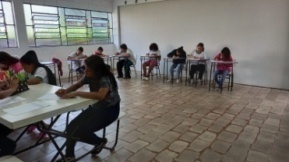 Registro Fotográfico: DESCRIÇÃO DAS AÇÕES EXECUTADASDESCRIÇÃO DAS AÇÕES EXECUTADASAÇÃO: Oficina de culinária- Cupcake de cenoura AÇÃO: Oficina de culinária- Cupcake de cenoura Data: 20/10/2022Local: ALCPúblico Alvo/Participantes: Crianças/Adolescentes ( 09  a 11 anos)-manhã e tardePúblico Alvo/Participantes: Crianças/Adolescentes ( 09  a 11 anos)-manhã e tardeNúmero de Convocados: 46 Número de Presentes: 23Materiais Utilizados: Ingredientes descritos na receita; liquidificador, talheres, medidores; forma de cupcake e assadeira. Materiais Utilizados: Ingredientes descritos na receita; liquidificador, talheres, medidores; forma de cupcake e assadeira. Descrição: Os bolinhos de cenoura são sucesso garantido. Podem ser recheados ou cobertos de caldas, brigadeiros, chantilly e diversos confeitos. Escolha o de sua preferência. Pode chamar nossas crianças/adolescentes, porque hoje é dia de preparar os nossos deliciosos cupcakes de cenoura.Ingredientes da massa:1 xicara cenoura cortada 3 ovos½ xicara (chá) de óleo1 e ½ xícara (chá) de açúcar2 xícaras (chá) de farinha de trigo1 colher (sopa) de fermento químicoModo de Preparo da massa:Descasque e corte as cenouras em pedaços pequenos. Coloque-as no liquidificador com os ovos, o óleo e o açúcar. Bata até conseguir uma massa homogênea. Abra a tampa do liquidificador e, aos poucos, acrescente a farinha. Bata até misturar bem. Desligue, junte o fermento e mexa com o fuê. Distribua a massa nas forminhas de cupcake ou na assadeira. Cerifique-se se a forma é antiaderente se não, unte ou coloque em forminhas de papel com auxílio da forma. Leve para assar por aproximadamente 20 minutos em forno baixo, preaquecido, a 180º C.Ingredientes da Calda de chocolate:1 e 1/2 xícara de chá (chá) de açúcar1 e 1/2 xícara de chá (chá) de chocolate em pó2 colheres (sopa) de manteiga1/2 xícara (chá) de leiteModo de Preparo da Calda:Numa panela, adicione o açúcar, o achocolatado em pó, a manteiga e o leite. Leve ao fogo baixo e mexa sem parar até que comece a ferver.Depois que ferver, continue mexendo até que desgrude do fundo da panela. Em seguida, desligue o fogo e espalhe essa calda nos cupcakes de cenoura. Observação: não deixe a calda esfriar na panela, pois pode endurecer rapidamente.Aguarde esfriar e sirva. Descrição: Os bolinhos de cenoura são sucesso garantido. Podem ser recheados ou cobertos de caldas, brigadeiros, chantilly e diversos confeitos. Escolha o de sua preferência. Pode chamar nossas crianças/adolescentes, porque hoje é dia de preparar os nossos deliciosos cupcakes de cenoura.Ingredientes da massa:1 xicara cenoura cortada 3 ovos½ xicara (chá) de óleo1 e ½ xícara (chá) de açúcar2 xícaras (chá) de farinha de trigo1 colher (sopa) de fermento químicoModo de Preparo da massa:Descasque e corte as cenouras em pedaços pequenos. Coloque-as no liquidificador com os ovos, o óleo e o açúcar. Bata até conseguir uma massa homogênea. Abra a tampa do liquidificador e, aos poucos, acrescente a farinha. Bata até misturar bem. Desligue, junte o fermento e mexa com o fuê. Distribua a massa nas forminhas de cupcake ou na assadeira. Cerifique-se se a forma é antiaderente se não, unte ou coloque em forminhas de papel com auxílio da forma. Leve para assar por aproximadamente 20 minutos em forno baixo, preaquecido, a 180º C.Ingredientes da Calda de chocolate:1 e 1/2 xícara de chá (chá) de açúcar1 e 1/2 xícara de chá (chá) de chocolate em pó2 colheres (sopa) de manteiga1/2 xícara (chá) de leiteModo de Preparo da Calda:Numa panela, adicione o açúcar, o achocolatado em pó, a manteiga e o leite. Leve ao fogo baixo e mexa sem parar até que comece a ferver.Depois que ferver, continue mexendo até que desgrude do fundo da panela. Em seguida, desligue o fogo e espalhe essa calda nos cupcakes de cenoura. Observação: não deixe a calda esfriar na panela, pois pode endurecer rapidamente.Aguarde esfriar e sirva. Resultados Alcançados: Trabalhar em grupo estimulando o desenvolvimento de habilidades sociais. Explorar relações de medidas. Desenvolver o vocabulário. Aperfeiçoar a leitura e a escrita através das receitas. Trabalhar conceitos matemáticos:  quantidade, medidas, peso e volume dos produtos. Resultados Alcançados: Trabalhar em grupo estimulando o desenvolvimento de habilidades sociais. Explorar relações de medidas. Desenvolver o vocabulário. Aperfeiçoar a leitura e a escrita através das receitas. Trabalhar conceitos matemáticos:  quantidade, medidas, peso e volume dos produtos. Pontos Facilitadores: Profissional capacitado. Pontos Facilitadores: Profissional capacitado. Pontos Dificultadores: Não houve.Pontos Dificultadores: Não houve.Registro Fotográfico: 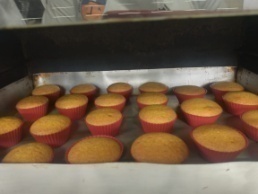 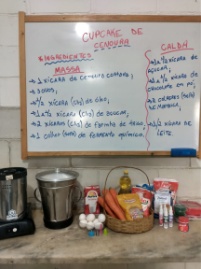 Registro Fotográfico: DESCRIÇÃO DAS AÇÕES EXECUTADASDESCRIÇÃO DAS AÇÕES EXECUTADASAÇÃO: Oficina de culinária- Cupcake de cenouraAÇÃO: Oficina de culinária- Cupcake de cenouraData: 21/10/2022Local: ALCPúblico Alvo/Participantes:  Crianças/adolescentes ( 06 a 08 anos)Público Alvo/Participantes:  Crianças/adolescentes ( 06 a 08 anos)Número de Convocados: 41 Número de Presentes:  21Materiais Utilizados: Ingredientes descritos na receita; liquidificador, talheres, medidores; forma de cupcake e assadeira. Materiais Utilizados: Ingredientes descritos na receita; liquidificador, talheres, medidores; forma de cupcake e assadeira. Descrição: Os bolinhos de cenoura são sucesso garantido. Podem ser recheados ou cobertos de caldas, brigadeiros, chantilly e diversos confeitos. Escolha o de sua preferência. Pode chamar nossas crianças/adolescentes, porque hoje é dia de preparar os nossos deliciosos cupcakes de cenoura.Ingredientes da massa:1 xicara cenoura cortada 3 ovos½ xicara (chá) de óleo1 e ½ xícara (chá) de açúcar2 xícaras (chá) de farinha de trigo1 colher (sopa) de fermento químicoModo de Preparo da massa:Descasque e corte as cenouras em pedaços pequenos. Coloque-as no liquidificador com os ovos, o óleo e o açúcar. Bata até conseguir uma massa homogênea. Abra a tampa do liquidificador e, aos poucos, acrescente a farinha. Bata até misturar bem. Desligue, junte o fermento e mexa com o fuê. Distribua a massa nas forminhas de cupcake ou na assadeira. Cerifique-se se a forma é antiaderente se não, unte ou coloque em forminhas de papel com auxílio da forma. Leve para assar por aproximadamente 20 minutos em forno baixo, preaquecido, a 180º C.Ingredientes da Calda de chocolate:1 e 1/2 xícara de chá (chá) de açúcar1 e 1/2 xícara de chá (chá) de chocolate em pó2 colheres (sopa) de manteiga1/2 xícara (chá) de leiteModo de Preparo da Calda:Numa panela, adicione o açúcar, o achocolatado em pó, a manteiga e o leite. Leve ao fogo baixo e mexa sem parar até que comece a ferver.Depois que ferver, continue mexendo até que desgrude do fundo da panela. Em seguida, desligue o fogo e espalhe essa calda nos cupcakes de cenoura. Observação: não deixe a calda esfriar na panela, pois pode endurecer rapidamente.Aguarde esfriar e sirva.  Descrição: Os bolinhos de cenoura são sucesso garantido. Podem ser recheados ou cobertos de caldas, brigadeiros, chantilly e diversos confeitos. Escolha o de sua preferência. Pode chamar nossas crianças/adolescentes, porque hoje é dia de preparar os nossos deliciosos cupcakes de cenoura.Ingredientes da massa:1 xicara cenoura cortada 3 ovos½ xicara (chá) de óleo1 e ½ xícara (chá) de açúcar2 xícaras (chá) de farinha de trigo1 colher (sopa) de fermento químicoModo de Preparo da massa:Descasque e corte as cenouras em pedaços pequenos. Coloque-as no liquidificador com os ovos, o óleo e o açúcar. Bata até conseguir uma massa homogênea. Abra a tampa do liquidificador e, aos poucos, acrescente a farinha. Bata até misturar bem. Desligue, junte o fermento e mexa com o fuê. Distribua a massa nas forminhas de cupcake ou na assadeira. Cerifique-se se a forma é antiaderente se não, unte ou coloque em forminhas de papel com auxílio da forma. Leve para assar por aproximadamente 20 minutos em forno baixo, preaquecido, a 180º C.Ingredientes da Calda de chocolate:1 e 1/2 xícara de chá (chá) de açúcar1 e 1/2 xícara de chá (chá) de chocolate em pó2 colheres (sopa) de manteiga1/2 xícara (chá) de leiteModo de Preparo da Calda:Numa panela, adicione o açúcar, o achocolatado em pó, a manteiga e o leite. Leve ao fogo baixo e mexa sem parar até que comece a ferver.Depois que ferver, continue mexendo até que desgrude do fundo da panela. Em seguida, desligue o fogo e espalhe essa calda nos cupcakes de cenoura. Observação: não deixe a calda esfriar na panela, pois pode endurecer rapidamente.Aguarde esfriar e sirva.  Resultados Alcançados:  Trabalhar em grupo estimulando o desenvolvimento de habilidades sociais. Explorar relações de medidas. Desenvolver o vocabulário. Aperfeiçoar a leitura e a escrita através das receitas. Trabalhar conceitos matemáticos:  quantidade, medidas, peso e volume dos produtos. Resultados Alcançados:  Trabalhar em grupo estimulando o desenvolvimento de habilidades sociais. Explorar relações de medidas. Desenvolver o vocabulário. Aperfeiçoar a leitura e a escrita através das receitas. Trabalhar conceitos matemáticos:  quantidade, medidas, peso e volume dos produtos. Pontos Facilitadores: Participação das crianças.Pontos Facilitadores: Participação das crianças.Pontos Dificultadores:  Não houve.Pontos Dificultadores:  Não houve.Registro Fotográfico: 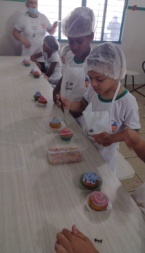 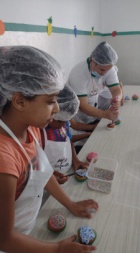 Registro Fotográfico: DESCRIÇÃO DAS AÇÕES EXECUTADASDESCRIÇÃO DAS AÇÕES EXECUTADASAÇÃO: Jogos de raciocínio- Jogo da multiplicaçãoAÇÃO: Jogos de raciocínio- Jogo da multiplicaçãoData: 21/10/2022Local: ALCPúblico Alvo/Participantes: Crianças  (06  a  08  anos)- manhã e tardePúblico Alvo/Participantes: Crianças  (06  a  08  anos)- manhã e tardeNúmero de Convocados: 50 Número de Presentes: 21Materiais Utilizados: Cartolina, tampinhas de garrafas, folha sulfite e elástico. Materiais Utilizados: Cartolina, tampinhas de garrafas, folha sulfite e elástico. Descrição:  Para realizar esta brincadeira, as crianças se organizam em duplas e cada uma recebe: um tabuleiro, um dado e 40 tampinhas de garrafa pet. Para iniciar o jogo, decide-se quem será o primeiro a jogar, depois cada um por sua vez joga o dado e coloca sobre o tabuleiro o número de tampinhas conseguido no dado. Vence quem completar primeiro o seu tabuleiro.No segundo momento, as crianças participaram da brincadeira, mas desta vez utilizando dois dados, sendo que cada um, na sua vez, joga os dois dados e soma os números que saírem. Depois, coloca o total de tampinhas no tabuleiro. Descrição:  Para realizar esta brincadeira, as crianças se organizam em duplas e cada uma recebe: um tabuleiro, um dado e 40 tampinhas de garrafa pet. Para iniciar o jogo, decide-se quem será o primeiro a jogar, depois cada um por sua vez joga o dado e coloca sobre o tabuleiro o número de tampinhas conseguido no dado. Vence quem completar primeiro o seu tabuleiro.No segundo momento, as crianças participaram da brincadeira, mas desta vez utilizando dois dados, sendo que cada um, na sua vez, joga os dois dados e soma os números que saírem. Depois, coloca o total de tampinhas no tabuleiro. Resultados Alcançados: Trabalhar a ideia de quantidade, contagem e noção de adição.    Resultados Alcançados: Trabalhar a ideia de quantidade, contagem e noção de adição.    Pontos Facilitadores:  As crianças participaram  do jogo proposto, demonstrando entusiasmo e confiança.  Pontos Facilitadores:  As crianças participaram  do jogo proposto, demonstrando entusiasmo e confiança.  Pontos Dificultadores: Não houve. Pontos Dificultadores: Não houve. Registro Fotográfico: 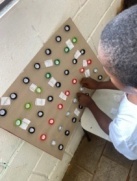 Registro Fotográfico: DESCRIÇÃO DAS AÇÕES EXECUTADASDESCRIÇÃO DAS AÇÕES EXECUTADASAÇÃO: Recreação- Passa ou Repassa (torta na cara) AÇÃO: Recreação- Passa ou Repassa (torta na cara) Data: 21/10/2022Local: ALCPúblico Alvo/Participantes: Crianças/adolescentes  (12 a 13 anos) – manhã Público Alvo/Participantes: Crianças/adolescentes  (12 a 13 anos) – manhã Número de Convocados: 46 Número de Presentes: 23Materiais Utilizados: Prato descartável, Chantily,Folha de sulfite, Lápis grafite ou caneta e Mesas.Materiais Utilizados: Prato descartável, Chantily,Folha de sulfite, Lápis grafite ou caneta e Mesas.Descrição: Seja esperto no que responder nessa dinâmica. Além de ser ágil em levantar a mão, responda corretamente ou é torta na cara.Vamos brincar! O orientador compartilha os objetivos familiarizando os participantes com o assunto que será trabalhado durante a atividade.Para execução da atividade o orientador deve preparar o ambiente com antecedência. É uma brincadeira muito divertida, os participantes são divididos em dois grupos, a principal regra é fazer perguntas, e as pessoas têm que responder. A pergunta é feita, o primeiro participante que bater a mão no botão mais rápido, tem o direito da resposta, o participante que responder à pergunta de forma errada leva torta na cara.É importante observar o desempenho e o envolvimento de cada participante no decorrer da ação. Descrição: Seja esperto no que responder nessa dinâmica. Além de ser ágil em levantar a mão, responda corretamente ou é torta na cara.Vamos brincar! O orientador compartilha os objetivos familiarizando os participantes com o assunto que será trabalhado durante a atividade.Para execução da atividade o orientador deve preparar o ambiente com antecedência. É uma brincadeira muito divertida, os participantes são divididos em dois grupos, a principal regra é fazer perguntas, e as pessoas têm que responder. A pergunta é feita, o primeiro participante que bater a mão no botão mais rápido, tem o direito da resposta, o participante que responder à pergunta de forma errada leva torta na cara.É importante observar o desempenho e o envolvimento de cada participante no decorrer da ação. Resultados Alcançados: Estimular o conhecimento aliado ao trabalho em equipe. Respeitar e entender a importância das regras. Desenvolver atitudes de interação, colaboração e troca de informações com os demais participantes. Resultados Alcançados: Estimular o conhecimento aliado ao trabalho em equipe. Respeitar e entender a importância das regras. Desenvolver atitudes de interação, colaboração e troca de informações com os demais participantes. Pontos Facilitadores:  Participação das crianças e adolescentes. Pontos Facilitadores:  Participação das crianças e adolescentes. Pontos Dificultadores: Não houve. Pontos Dificultadores: Não houve. Registro Fotográfico: 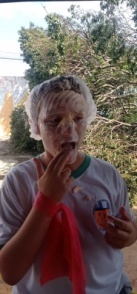 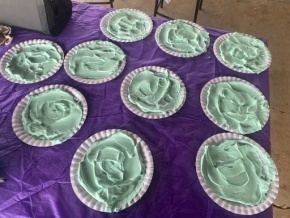 Registro Fotográfico: DESCRIÇÃO DAS AÇÕES EXECUTADASDESCRIÇÃO DAS AÇÕES EXECUTADASAÇÃO:  Socioeducativo- Cartografia da infância                                                                                                    AÇÃO:  Socioeducativo- Cartografia da infância                                                                                                    Data: 21/10/2022Local: ALCPúblico Alvo/Participantes:  Adolescentes  (12  a 13  anos) - tardePúblico Alvo/Participantes:  Adolescentes  (12  a 13  anos) - tardeNúmero de Convocados:  Número de Presentes:  Materiais Utilizados: Folhas sulfite coloridas, cola, canetinhas coloridas e cartolinas. Materiais Utilizados: Folhas sulfite coloridas, cola, canetinhas coloridas e cartolinas. Descrição: Dispõe sobre o Estatuto da Criança e do Adolescente e dá outras providências.Art. 16. O direito à liberdade compreende os seguintes aspectos:I - ir, vir e estar nos logradouros públicos e espaços comunitários, ressalvadas as restrições legais;II - opinião e expressão;III - crença e culto religioso;IV - brincar, praticar esportes e divertir-se;V - participar da vida familiar e comunitária, sem discriminação;VI - participar da vida política, na forma da lei;VII - buscar refúgio, auxílio e orientação.Conhecer os direitos e deveres e identificar situações em que os direitos da criança e do adolescente não são respeitados. Proporcionar o convívio social e a interação com a diversidade, colaborando para que os mesmos admirassem as diferenças. Direito de ter direitos e deveres. O estatuto da criança e do adolescente, conhecido como pela sigla ECA, prevê proteção integral às crianças e adolescentes.  A proposta da atividade é para que as crianças/adolescentes façam um mapa de rede com tudo o que há voltado para os mesmos no local em que moram. Estimular a criatividade: podem listar as características e espaços, fazer um desenho ou colar imagens de revistas.O que existe para as crianças na sua comunidadeVocês consideram o seu território um bom local para as crianças viverem? Por quêO que seria importante ter? O que precisaria para transformar a sua cidade em uma cidade amiga das criançasO que acham que poderia ajudar a superar tais desafios? Como tornar a sua comunidade o melhor lugar para as crianças viverem.  Descrição: Dispõe sobre o Estatuto da Criança e do Adolescente e dá outras providências.Art. 16. O direito à liberdade compreende os seguintes aspectos:I - ir, vir e estar nos logradouros públicos e espaços comunitários, ressalvadas as restrições legais;II - opinião e expressão;III - crença e culto religioso;IV - brincar, praticar esportes e divertir-se;V - participar da vida familiar e comunitária, sem discriminação;VI - participar da vida política, na forma da lei;VII - buscar refúgio, auxílio e orientação.Conhecer os direitos e deveres e identificar situações em que os direitos da criança e do adolescente não são respeitados. Proporcionar o convívio social e a interação com a diversidade, colaborando para que os mesmos admirassem as diferenças. Direito de ter direitos e deveres. O estatuto da criança e do adolescente, conhecido como pela sigla ECA, prevê proteção integral às crianças e adolescentes.  A proposta da atividade é para que as crianças/adolescentes façam um mapa de rede com tudo o que há voltado para os mesmos no local em que moram. Estimular a criatividade: podem listar as características e espaços, fazer um desenho ou colar imagens de revistas.O que existe para as crianças na sua comunidadeVocês consideram o seu território um bom local para as crianças viverem? Por quêO que seria importante ter? O que precisaria para transformar a sua cidade em uma cidade amiga das criançasO que acham que poderia ajudar a superar tais desafios? Como tornar a sua comunidade o melhor lugar para as crianças viverem.  Resultados Alcançados: Conseguir sentir que contribuo e faço parte à diferença nos espaços em que ajo e interajo.      Resultados Alcançados: Conseguir sentir que contribuo e faço parte à diferença nos espaços em que ajo e interajo.      Pontos Facilitadores:   Participação dos  adolescentes.Pontos Facilitadores:   Participação dos  adolescentes.Pontos Dificultadores: Não houve.Pontos Dificultadores: Não houve.Registro Fotográfico: 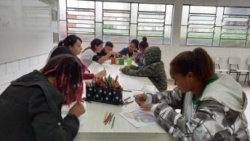 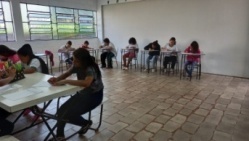 Registro Fotográfico: DESCRIÇÃO DAS AÇÕES EXECUTADASDESCRIÇÃO DAS AÇÕES EXECUTADASAÇÃO: Oficina de Criação- Pintura em guache AÇÃO: Oficina de Criação- Pintura em guache Data: 24/10/2022Local: ALCPúblico Alvo/Participantes:  Crianças (06 a 08 anos) Manhã e tarde.Público Alvo/Participantes:  Crianças (06 a 08 anos) Manhã e tarde.Número de Convocados: 41 Número de Presentes: 20Materiais Utilizados: Sala de criação, guache,pinceis, esponja, cartolinas. Materiais Utilizados: Sala de criação, guache,pinceis, esponja, cartolinas. Descrição: Na sala de criação a orientadora responsável aplicou a pintura com guache no qual o  objetivo foi  fazer com que a criança se divertisse  e estimulasse  a criatividade. Utilizou-se  as cores permitindo  experiências sensoriais com meios novos e diferentes, como papéis de variadas texturas, pincéis e água. Descrição: Na sala de criação a orientadora responsável aplicou a pintura com guache no qual o  objetivo foi  fazer com que a criança se divertisse  e estimulasse  a criatividade. Utilizou-se  as cores permitindo  experiências sensoriais com meios novos e diferentes, como papéis de variadas texturas, pincéis e água. Resultados Alcançados: Estimular a comunicação, a criatividade, sensibilidade e aumentar a capacidade de concentração e expressão. Resultados Alcançados: Estimular a comunicação, a criatividade, sensibilidade e aumentar a capacidade de concentração e expressão. Pontos Facilitadores:  Profissional capacitado.Pontos Facilitadores:  Profissional capacitado.Pontos Dificultadores: Não houve.Pontos Dificultadores: Não houve.Registro Fotográfico: 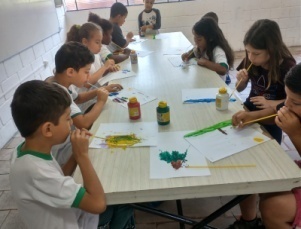 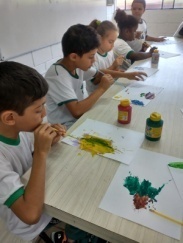 Registro Fotográfico: DESCRIÇÃO DAS AÇÕES EXECUTADASDESCRIÇÃO DAS AÇÕES EXECUTADASAÇÃO: Recreação- Recreação- Passa ou Repassa (torta na cara) AÇÃO: Recreação- Recreação- Passa ou Repassa (torta na cara) Data: 24/10/2022Local: ALCPúblico Alvo/Participantes:  Crianças/adolescentes  ( 09  a 11 anos)- manhã e tarde Público Alvo/Participantes:  Crianças/adolescentes  ( 09  a 11 anos)- manhã e tarde Número de Convocados: 50 Número de Presentes: 33Materiais Utilizados: Prato descartável, Chantily,Folha de sulfite, Lápis grafite ou caneta e Mesas. Materiais Utilizados: Prato descartável, Chantily,Folha de sulfite, Lápis grafite ou caneta e Mesas. Descrição: Seja esperto no que responder nessa dinâmica. Além de ser ágil em levantar a mão, responda corretamente ou é torta na cara.Vamos brincar! O orientador compartilha os objetivos familiarizando os participantes com o assunto que será trabalhado durante a atividade.Para execução da atividade o orientador deve preparar o ambiente com antecedência. É uma brincadeira muito divertida, os participantes são divididos em dois grupos, a principal regra é fazer perguntas, e as pessoas têm que responder. A pergunta é feita, o primeiro participante que bater a mão no botão mais rápido, tem o direito da resposta, o participante que responder à pergunta de forma errada leva torta na cara.É importante observar o desempenho e o envolvimento de cada participante no decorrer da ação. Descrição: Seja esperto no que responder nessa dinâmica. Além de ser ágil em levantar a mão, responda corretamente ou é torta na cara.Vamos brincar! O orientador compartilha os objetivos familiarizando os participantes com o assunto que será trabalhado durante a atividade.Para execução da atividade o orientador deve preparar o ambiente com antecedência. É uma brincadeira muito divertida, os participantes são divididos em dois grupos, a principal regra é fazer perguntas, e as pessoas têm que responder. A pergunta é feita, o primeiro participante que bater a mão no botão mais rápido, tem o direito da resposta, o participante que responder à pergunta de forma errada leva torta na cara.É importante observar o desempenho e o envolvimento de cada participante no decorrer da ação. Resultados Alcançados: Estimular o conhecimento aliado ao trabalho em equipe. Respeitar e entender a importância das regras. Desenvolver atitudes de interação, colaboração e troca de informações com os demais participantes. Resultados Alcançados: Estimular o conhecimento aliado ao trabalho em equipe. Respeitar e entender a importância das regras. Desenvolver atitudes de interação, colaboração e troca de informações com os demais participantes. Pontos Facilitadores:  Participação das crianças/adolescentes.Pontos Facilitadores:  Participação das crianças/adolescentes.Pontos Dificultadores: Não houve.Pontos Dificultadores: Não houve.Registro Fotográfico: 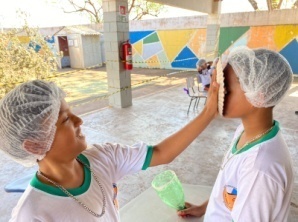 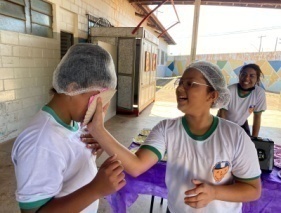 Registro Fotográfico: DESCRIÇÃO DAS AÇÕES EXECUTADASDESCRIÇÃO DAS AÇÕES EXECUTADASAÇÃO: Contação de Estória-  Decoração de natalinaAÇÃO: Contação de Estória-  Decoração de natalinaData: 24/10/2022Local: ALCPúblico Alvo/Participantes:  Crianças/Adolescentes ( 11  a 13 anos ) manhã Público Alvo/Participantes:  Crianças/Adolescentes ( 11  a 13 anos ) manhã Número de Convocados: 46 Número de Presentes: 20 Materiais Utilizados: Recurso multimídia. Materiais Utilizados: Recurso multimídia. Descrição: Na oficina de contação de estória foi explanado breve relato sobre a história do natal, como teve inicio e a decoração da árvore e todos os  preparativos.Descrição: Na oficina de contação de estória foi explanado breve relato sobre a história do natal, como teve inicio e a decoração da árvore e todos os  preparativos.Resultados Alcançados:  Conhecer diferentes temáticas da história natalina.Resultados Alcançados:  Conhecer diferentes temáticas da história natalina.Pontos Facilitadores: Participação das crianças/adolescentes.  Pontos Facilitadores: Participação das crianças/adolescentes.  Pontos Dificultadores: Não houve.Pontos Dificultadores: Não houve.Registro Fotográfico: 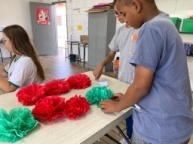 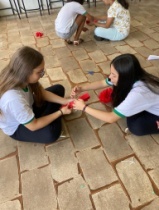 Registro Fotográfico: DESCRIÇÃO DAS AÇÕES EXECUTADASDESCRIÇÃO DAS AÇÕES EXECUTADASAÇÃO: Jogos de raciocínio- Jogo da Velha- Soma 10 AÇÃO: Jogos de raciocínio- Jogo da Velha- Soma 10 Data: 25/10/2022Local: ALCPúblico Alvo/Participantes: Crianças/adolescentes ( 06  a 08 anos)  manhã e tardePúblico Alvo/Participantes: Crianças/adolescentes ( 06  a 08 anos)  manhã e tardeNúmero de Convocados:  Número de Presentes: Materiais Utilizados: Papel cartão e fita dupla face, lápis grafite ou caneta. Materiais Utilizados: Papel cartão e fita dupla face, lápis grafite ou caneta. Descrição: Há quem ache o jogo da velha meio sem graça porque sempre dá empate. Buscando dinamismo e inovação, o nosso jogo soma 10. Com regras simples e demandando poucos recursos, pode ser jogado em qualquer lugar, como em casa, com a família e amigos.Fiquem atentos as nossas instruções e preparem-se para o desafio!ORIENTAÇÃO: Jogo em duplas: Confecção dos números de 1 a 9.  Par ou ímpar para começar o jogo. Vence quem fizer mais colunas com soma 10.Tabuleiro feito com papel cartão e dupla face em baixo. O orientador compartilha os objetivos familiarizando os participantes com o assunto que será trabalhado durante a atividade.Nesse caso, à aplicação é em dupla portanto organize os participantes.O orientador deve preparar o tabuleiro com antecedência. O jogo se inicia seguindo as orientações descritas na atividade acima.É importante observar o desempenho e o envolvimento de cada participante no decorrer da ação. Vence o jogo quem fizer mais colunas com a soma 10. Descrição: Há quem ache o jogo da velha meio sem graça porque sempre dá empate. Buscando dinamismo e inovação, o nosso jogo soma 10. Com regras simples e demandando poucos recursos, pode ser jogado em qualquer lugar, como em casa, com a família e amigos.Fiquem atentos as nossas instruções e preparem-se para o desafio!ORIENTAÇÃO: Jogo em duplas: Confecção dos números de 1 a 9.  Par ou ímpar para começar o jogo. Vence quem fizer mais colunas com soma 10.Tabuleiro feito com papel cartão e dupla face em baixo. O orientador compartilha os objetivos familiarizando os participantes com o assunto que será trabalhado durante a atividade.Nesse caso, à aplicação é em dupla portanto organize os participantes.O orientador deve preparar o tabuleiro com antecedência. O jogo se inicia seguindo as orientações descritas na atividade acima.É importante observar o desempenho e o envolvimento de cada participante no decorrer da ação. Vence o jogo quem fizer mais colunas com a soma 10. Resultados Alcançados: Auxiliar no desenvolvimento do raciocínio, da lógica, estratégia e resolução de problemas, prevê o movimento do adversário, aprendendo a formar sequência e ter paciência. Trabalhar conceitos matemáticos:adição. Respeitar e compreender a importância das regras. Desenvolver habilidades de concentração, autonomia e confiança.Estimulo ao trabalho equipe, respeitando regras de convívio.Resultados Alcançados: Auxiliar no desenvolvimento do raciocínio, da lógica, estratégia e resolução de problemas, prevê o movimento do adversário, aprendendo a formar sequência e ter paciência. Trabalhar conceitos matemáticos:adição. Respeitar e compreender a importância das regras. Desenvolver habilidades de concentração, autonomia e confiança.Estimulo ao trabalho equipe, respeitando regras de convívio.Pontos Facilitadores: Profissional capacitado.  Pontos Facilitadores: Profissional capacitado.  Pontos Dificultadores:  Não houve.Pontos Dificultadores:  Não houve.Registro Fotográfico:  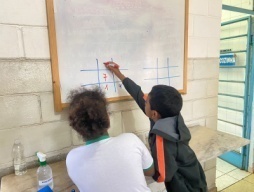 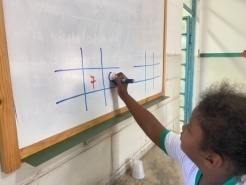 Registro Fotográfico:  DESCRIÇÃO DAS AÇÕES EXECUTADASDESCRIÇÃO DAS AÇÕES EXECUTADASAÇÃO: Oficina de Contação de estória- Teatro de papelAÇÃO: Oficina de Contação de estória- Teatro de papelData: 25/10/2022Local: ALCPúblico Alvo/Participantes: Crianças ( 09 a 11 anos)- manhã e tardePúblico Alvo/Participantes: Crianças ( 09 a 11 anos)- manhã e tardeNúmero de Convocados:  Número de Presentes: Materiais Utilizados: Saco de papel, Tinta guache, Pincel, E.V.A,- Tesoura sem ponta,Botões diversos, Papéis coloridos,Cola branca, Cortador de E.V.A.Materiais Utilizados: Saco de papel, Tinta guache, Pincel, E.V.A,- Tesoura sem ponta,Botões diversos, Papéis coloridos,Cola branca, Cortador de E.V.A.Descrição: Além de ser muito divertido, brincar com fantoches também possui um grande valor educativo. Isso porque o teatro de boneco não só trabalha a expressão gestual e oral  como também estimula a curiosidade, desperta o imaginário, a construção de ideias, ajuda na oralidade e na interação social, fortalecendo assim a habilidade de expressão das crianças e também estimulando momentos de aprendizagens significativas, onde a criança avança no seu desenvolvimento cognitivo e social.  O objetivo da atividade será compartilhado pelo orientador com os participantes, explicando o desenvolvimento da atividade proposta.   Para a execução da atividade o orientador deve preparar o cenário com antecedência e separar os objetos e os materiais que serão utilizados.   No início o orientador acomodará as crianças/adolescentes para o desenvolvimento da atividade, dando sugestões para a confecção de seus fantoches, tendo a possibilidade de pintar, recortar e realizar colagens diversas. Após a confecção, serão agrupados em duplas para que os mesmos tenham a oportunidade de criar a sua própria estória e posteriormente apresentar para os colegas do grupo.   As estórias terão como tema principal: Empatia, pois empatia é o nome dado para a capacidade de se colocar no lugar de outra pessoa, compreender seus anseios e receios e entendê-la melhor. É uma noção extremamente importante para a vida em sociedade, já que precisamos lidar com outras pessoas o tempo todo e em diversas situações. Por mais que a bondade seja natural ao ser humano, é preciso exercitá-la, e treinar a empatia é a melhor forma de fazer isso.   Vale ressaltar a importância do orientar dar exemplos de empatia para que facilite o entendimento das crianças e adolescentes sobre a empatia, como por exemplo: Ceder o lugar para pessoas em ônibus, recepções e afins;Ajudar colegas com dificuldades na escola, quando possível;Ajudar em certas tarefas domésticas, como na hora de organizar a casa, ou carregando sacolas de mercado;Emprestar (e devolver) materiais escolares agradecendo sempre.   Esses e muitos outros exercícios diários vão ajudar a criança a se acostumar com a empatia e passar a praticá-la naturalmente. Descrição: Além de ser muito divertido, brincar com fantoches também possui um grande valor educativo. Isso porque o teatro de boneco não só trabalha a expressão gestual e oral  como também estimula a curiosidade, desperta o imaginário, a construção de ideias, ajuda na oralidade e na interação social, fortalecendo assim a habilidade de expressão das crianças e também estimulando momentos de aprendizagens significativas, onde a criança avança no seu desenvolvimento cognitivo e social.  O objetivo da atividade será compartilhado pelo orientador com os participantes, explicando o desenvolvimento da atividade proposta.   Para a execução da atividade o orientador deve preparar o cenário com antecedência e separar os objetos e os materiais que serão utilizados.   No início o orientador acomodará as crianças/adolescentes para o desenvolvimento da atividade, dando sugestões para a confecção de seus fantoches, tendo a possibilidade de pintar, recortar e realizar colagens diversas. Após a confecção, serão agrupados em duplas para que os mesmos tenham a oportunidade de criar a sua própria estória e posteriormente apresentar para os colegas do grupo.   As estórias terão como tema principal: Empatia, pois empatia é o nome dado para a capacidade de se colocar no lugar de outra pessoa, compreender seus anseios e receios e entendê-la melhor. É uma noção extremamente importante para a vida em sociedade, já que precisamos lidar com outras pessoas o tempo todo e em diversas situações. Por mais que a bondade seja natural ao ser humano, é preciso exercitá-la, e treinar a empatia é a melhor forma de fazer isso.   Vale ressaltar a importância do orientar dar exemplos de empatia para que facilite o entendimento das crianças e adolescentes sobre a empatia, como por exemplo: Ceder o lugar para pessoas em ônibus, recepções e afins;Ajudar colegas com dificuldades na escola, quando possível;Ajudar em certas tarefas domésticas, como na hora de organizar a casa, ou carregando sacolas de mercado;Emprestar (e devolver) materiais escolares agradecendo sempre.   Esses e muitos outros exercícios diários vão ajudar a criança a se acostumar com a empatia e passar a praticá-la naturalmente. Resultados Alcançados: Proporcionar um momento de interação e descontração;Estimular a criatividade durante a criação do fantoche e na elaboração da estória;Ampliar as possibilidades de expressão e comunicação, utilizando diversos materiais;Exercitar a empatia como uma maneira de se colocar no lugar do outro.Resultados Alcançados: Proporcionar um momento de interação e descontração;Estimular a criatividade durante a criação do fantoche e na elaboração da estória;Ampliar as possibilidades de expressão e comunicação, utilizando diversos materiais;Exercitar a empatia como uma maneira de se colocar no lugar do outro.Pontos Facilitadores:   Entusiasmos das crianças.Pontos Facilitadores:   Entusiasmos das crianças.Pontos Dificultadores: Não houve.Pontos Dificultadores: Não houve.Registro Fotográfico: 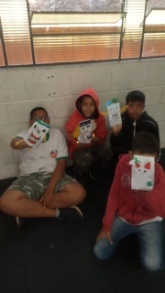 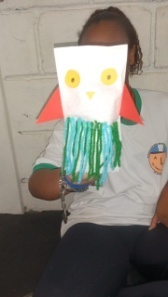 Registro Fotográfico: DESCRIÇÃO DAS AÇÕES EXECUTADASDESCRIÇÃO DAS AÇÕES EXECUTADASAÇÃO: Atividade Psicossocial- Identidade e respeito a diferençasAÇÃO: Atividade Psicossocial- Identidade e respeito a diferençasData: 25/10/2022Local: ALCPúblico Alvo/Participantes:  Crianças/adolescentes  ( 12 a 13  anos) manhã Público Alvo/Participantes:  Crianças/adolescentes  ( 12 a 13  anos) manhã Número de Convocados: 47 Número de Presentes: 24Materiais Utilizados: Folha sulfite, lápis de cor. Materiais Utilizados: Folha sulfite, lápis de cor. Descrição: Inicio foi explanado pela Psicóloga o tema Identidade e respeito as diferenças, cujo objetivo reconhecer características pessoais ( físicas e culturais) valorizando as semelhanças e diferenças, promovendo atitudes de respeito ás individualidades,  comparou-se características físicas entre os colegas, reconhecendo a diversidade e a importância da valorização, do acolhimento e do respeito ás diferenças. Em seguida aplicou-se a dinâmica: Somos Iguais e diferentes, cujo objetivo levantar questões relativas às diferenças que existem entre as pessoas, discutir as diferenças entre as pessoas e se elas trazem dificuldades reais nas relações que se estabelecem entre todos, discutir o conceito de Diversidade e Inclusão.Descrição: Inicio foi explanado pela Psicóloga o tema Identidade e respeito as diferenças, cujo objetivo reconhecer características pessoais ( físicas e culturais) valorizando as semelhanças e diferenças, promovendo atitudes de respeito ás individualidades,  comparou-se características físicas entre os colegas, reconhecendo a diversidade e a importância da valorização, do acolhimento e do respeito ás diferenças. Em seguida aplicou-se a dinâmica: Somos Iguais e diferentes, cujo objetivo levantar questões relativas às diferenças que existem entre as pessoas, discutir as diferenças entre as pessoas e se elas trazem dificuldades reais nas relações que se estabelecem entre todos, discutir o conceito de Diversidade e Inclusão.Resultados Alcançados: Identificar e  comparar características físicas entre os colegas, reconhecendo a diversidade e a importância da valorização do outro. Resultados Alcançados: Identificar e  comparar características físicas entre os colegas, reconhecendo a diversidade e a importância da valorização do outro. Pontos Facilitadores: Interação das crianças/adolescentes.Pontos Facilitadores: Interação das crianças/adolescentes.Pontos Dificultadores: Não houve.Pontos Dificultadores: Não houve.Registro Fotográfico: 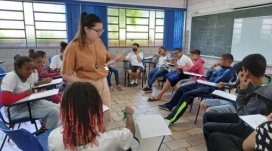 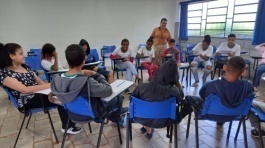 Registro Fotográfico: DESCRIÇÃO DAS AÇÕES EXECUTADASDESCRIÇÃO DAS AÇÕES EXECUTADASAÇÃO: Oficina de Criação- Decoração natalina -floresAÇÃO: Oficina de Criação- Decoração natalina -floresData: 25/10/2022Local: ALCPúblico Alvo/Participantes: Crianças/Adolescentes  ( 12 a 13 anos)- tardePúblico Alvo/Participantes: Crianças/Adolescentes  ( 12 a 13 anos)- tardeNúmero de Convocados: 18 Número de Presentes: 07Materiais Utilizados: Papel crepom, tesoura e barbantes.Materiais Utilizados: Papel crepom, tesoura e barbantes.Descrição: O clima natalino chegou no Serviço de Convivência e Fortalecimento de Vínculos,pensando na decoração as crianças e adolescentes com auxilio do orientador iniciaram a confecção de flores utilizando papel crepom com diversas cores.Descrição: O clima natalino chegou no Serviço de Convivência e Fortalecimento de Vínculos,pensando na decoração as crianças e adolescentes com auxilio do orientador iniciaram a confecção de flores utilizando papel crepom com diversas cores.Resultados Alcançados: Oportunizar momentos de interação entre os participantes e incentivar a criatividade.Resultados Alcançados: Oportunizar momentos de interação entre os participantes e incentivar a criatividade.Pontos Facilitadores:  Profissional capacitado.Pontos Facilitadores:  Profissional capacitado.Pontos Dificultadores: Não houve.Pontos Dificultadores: Não houve.Registro Fotográfico: 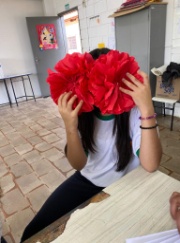 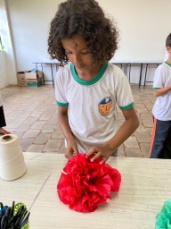 Registro Fotográfico: DESCRIÇÃO DAS AÇÕES EXECUTADASDESCRIÇÃO DAS AÇÕES EXECUTADASAÇÃO: Oficina de dança- Dança das cadeirasAÇÃO: Oficina de dança- Dança das cadeirasData: 26/10/2022Local: ALCPúblico Alvo/Participantes: Crianças  ( 06 a 08 anos)-manhã e tardePúblico Alvo/Participantes: Crianças  ( 06 a 08 anos)-manhã e tardeNúmero de Convocados: 41 Número de Presentes: 27Materiais Utilizados: Cadeiras e recursos multimídia.  Materiais Utilizados: Cadeiras e recursos multimídia.  Descrição: É uma das melhores brincadeira quando a turma está reunida. Ficar atento é o papel principal desse jogo pois a cada instante a musica pode ser pausada e se bobear é provável que acabe ficando sem cadeira.O orientador compartilha os objetivos familiarizando os participantes com o assunto que será trabalhado durante a atividade. Para execução da atividade o orientador deve preparar o ambiente com antecedência. O desafio se inicia seguindo as seguintes orientações:No formato de uma roda, as cadeiras estarão todas viradas para fora. Os participantes devem dançar (se movimentar) em volta das cadeiras no ritmo da música.  Ao pausar o som, devem disputar um lugar vago para sentar. Quem não conseguir, sai do jogo levando sua cadeira.É importante observar o desempenho e o envolvimento de cada participante no decorrer da ação. Descrição: É uma das melhores brincadeira quando a turma está reunida. Ficar atento é o papel principal desse jogo pois a cada instante a musica pode ser pausada e se bobear é provável que acabe ficando sem cadeira.O orientador compartilha os objetivos familiarizando os participantes com o assunto que será trabalhado durante a atividade. Para execução da atividade o orientador deve preparar o ambiente com antecedência. O desafio se inicia seguindo as seguintes orientações:No formato de uma roda, as cadeiras estarão todas viradas para fora. Os participantes devem dançar (se movimentar) em volta das cadeiras no ritmo da música.  Ao pausar o som, devem disputar um lugar vago para sentar. Quem não conseguir, sai do jogo levando sua cadeira.É importante observar o desempenho e o envolvimento de cada participante no decorrer da ação. Resultados Alcançados:  Desenvolver habilidades de concentração, autonomia e confiançaProporcionar descontração entre as crianças/adolescentes. Estimular as ações em grupo respeitando as regras.Resultados Alcançados:  Desenvolver habilidades de concentração, autonomia e confiançaProporcionar descontração entre as crianças/adolescentes. Estimular as ações em grupo respeitando as regras.Pontos Facilitadores:  Interação das crianças.Pontos Facilitadores:  Interação das crianças.Pontos Dificultadores: Não houve.Pontos Dificultadores: Não houve.Registro Fotográfico: 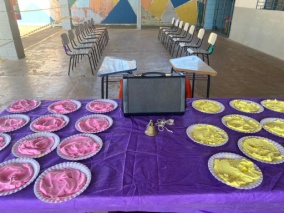 Registro Fotográfico: DESCRIÇÃO DAS AÇÕES EXECUTADASDESCRIÇÃO DAS AÇÕES EXECUTADASAÇÃO: Oficina de Jogos de Raciocínio- Jogo da velha soma 10AÇÃO: Oficina de Jogos de Raciocínio- Jogo da velha soma 10Data: 26/10/2022Local: ALCPúblico Alvo/Participantes: Crianças/adolescentes  ( 09  a 11 anos)-manhã e  tardePúblico Alvo/Participantes: Crianças/adolescentes  ( 09  a 11 anos)-manhã e  tardeNúmero de Convocados: 50 Número de Presentes: 29Materiais Utilizados: Papel cartão e fita dupla face, lápis grafite ou caneta. Materiais Utilizados: Papel cartão e fita dupla face, lápis grafite ou caneta. Descrição: Há quem ache o jogo da velha meio sem graça porque sempre dá empate. Buscando dinamismo e inovação, o nosso jogo soma 10. Com regras simples e demandando poucos recursos, pode ser jogado em qualquer lugar, como em casa, com a família e amigos.Fiquem atentos as nossas instruções e preparem-se para o desafio! Soma: 1+7+2= 10Números para o Jogo:1– 2– 3 – 4– 5 – 6 – 7 – 8 – 9 ORIENTAÇÃO: Jogo em duplas: Confecção dos números de 1 a 9.  Par ou ímpar para começar o jogo. Vence quem fizer mais colunas com soma 10.Tabuleiro feito com papel cartão e dupla face em baixo.O orientador compartilha os objetivos familiarizando os participantes com o assunto que será trabalhado durante a atividade.Nesse caso, à aplicação é em dupla portanto organize os participantes.O orientador deve preparar o tabuleiro com antecedência. O jogo se inicia seguindo as orientações descritas na atividade acima.É importante observar o desempenho e o envolvimento de cada participante no decorrer da ação. Vence o jogo quem fizer mais colunas com a soma 10. Descrição: Há quem ache o jogo da velha meio sem graça porque sempre dá empate. Buscando dinamismo e inovação, o nosso jogo soma 10. Com regras simples e demandando poucos recursos, pode ser jogado em qualquer lugar, como em casa, com a família e amigos.Fiquem atentos as nossas instruções e preparem-se para o desafio! Soma: 1+7+2= 10Números para o Jogo:1– 2– 3 – 4– 5 – 6 – 7 – 8 – 9 ORIENTAÇÃO: Jogo em duplas: Confecção dos números de 1 a 9.  Par ou ímpar para começar o jogo. Vence quem fizer mais colunas com soma 10.Tabuleiro feito com papel cartão e dupla face em baixo.O orientador compartilha os objetivos familiarizando os participantes com o assunto que será trabalhado durante a atividade.Nesse caso, à aplicação é em dupla portanto organize os participantes.O orientador deve preparar o tabuleiro com antecedência. O jogo se inicia seguindo as orientações descritas na atividade acima.É importante observar o desempenho e o envolvimento de cada participante no decorrer da ação. Vence o jogo quem fizer mais colunas com a soma 10. Resultados Alcançados:  Auxiliar no desenvolvimento do raciocínio, da lógica, estratégia e resolução de problemas, prevê o movimento do adversário, aprendendo a formar sequência e ter paciência. Trabalhar conceitos matemáticos:adição. Respeitar e compreender a importância das regras. Desenvolver habilidades de concentração, autonomia e confiança.Estimulo ao trabalho equipe, respeitando regras de convívio. Resultados Alcançados:  Auxiliar no desenvolvimento do raciocínio, da lógica, estratégia e resolução de problemas, prevê o movimento do adversário, aprendendo a formar sequência e ter paciência. Trabalhar conceitos matemáticos:adição. Respeitar e compreender a importância das regras. Desenvolver habilidades de concentração, autonomia e confiança.Estimulo ao trabalho equipe, respeitando regras de convívio. Pontos Facilitadores: Profissional capacitado.Pontos Facilitadores: Profissional capacitado.Pontos Dificultadores: Não houve.Pontos Dificultadores: Não houve.Registro Fotográfico: 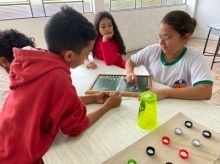 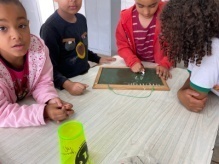 Registro Fotográfico: DESCRIÇÃO DAS AÇÕES EXECUTADASDESCRIÇÃO DAS AÇÕES EXECUTADASAÇÃO: Atividade livre- decoração natalina AÇÃO: Atividade livre- decoração natalina Data: 26/10/2022Local: ALCPúblico Alvo/Participantes:  Crianças/adolescentes (12 a 13 anos)- manhã e tardePúblico Alvo/Participantes:  Crianças/adolescentes (12 a 13 anos)- manhã e tardeNúmero de Convocados: 46 Número de Presentes: 26Materiais Utilizados: Papel crepom, tesoura e barbantes. Materiais Utilizados: Papel crepom, tesoura e barbantes. Descrição: O clima natalino chegou no Serviço de Convivência e Fortalecimento de Vínculos,pensando na decoração as crianças e adolescentes com auxilio do orientador iniciaram a confecção de flores utilizando papel crepom com diversas cores. Descrição: O clima natalino chegou no Serviço de Convivência e Fortalecimento de Vínculos,pensando na decoração as crianças e adolescentes com auxilio do orientador iniciaram a confecção de flores utilizando papel crepom com diversas cores. Resultados Alcançados: Oportunizar momentos de interação entre os participantes e incentivar a criatividade.  Resultados Alcançados: Oportunizar momentos de interação entre os participantes e incentivar a criatividade.  Pontos Facilitadores:  Entusiasmo das crianças.Pontos Facilitadores:  Entusiasmo das crianças.Pontos Dificultadores: Não houve.Pontos Dificultadores: Não houve.Registro Fotográfico: 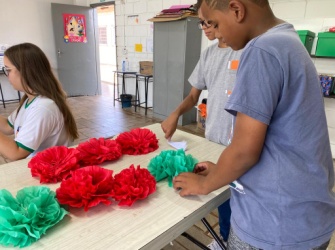 Registro Fotográfico: DESCRIÇÃO DAS AÇÕES EXECUTADASDESCRIÇÃO DAS AÇÕES EXECUTADASAÇÃO: Chá das Mulheres- Tema-Autoestima e autoconhecimentoAÇÃO: Chá das Mulheres- Tema-Autoestima e autoconhecimentoData: 26/10/2022Local: ALCPúblico Alvo/Participantes:  Responsáveis femininas das crianças/adolescentesPúblico Alvo/Participantes:  Responsáveis femininas das crianças/adolescentesNúmero de Convocados: 20 Número de Presentes: 14Materiais Utilizados: Recursos multimídia, lembranças, brindes para sorteio, Psicóloga e Assistente Social. Materiais Utilizados: Recursos multimídia, lembranças, brindes para sorteio, Psicóloga e Assistente Social. Descrição: Incialmente aconteceu uma palestra sobre autoestima com a Psicóloga utilizando vídeos e dinâmicas de grupo para o fácil entendimento, em seguida as mulheres participaram de uma roda de conversa com  a equipe técnica (Assistente  Social e Psicóloga) onde foi possível refletir e as mulheres puderam expor seus pensamentos e sentimentos,para o encerramento do encontro foi entregue uma lembrancinha de autocuidado e realizado alguns sorteios juntamente com o chá da tarde onde foi servido torradas com patê, torta de frango, bolo de fubá com goiabada, chá, café e refrigerante, foi um momento de uma interação e divertimento.Descrição: Incialmente aconteceu uma palestra sobre autoestima com a Psicóloga utilizando vídeos e dinâmicas de grupo para o fácil entendimento, em seguida as mulheres participaram de uma roda de conversa com  a equipe técnica (Assistente  Social e Psicóloga) onde foi possível refletir e as mulheres puderam expor seus pensamentos e sentimentos,para o encerramento do encontro foi entregue uma lembrancinha de autocuidado e realizado alguns sorteios juntamente com o chá da tarde onde foi servido torradas com patê, torta de frango, bolo de fubá com goiabada, chá, café e refrigerante, foi um momento de uma interação e divertimento.Resultados Alcançados: Fortalecer os vínculos familiares e promover reflexões sobre autoestima e autocuidado para que essas mulheres possam se sentir mais fortalecidas e confiantes garantindo, um espaço de acolhimento, divertimento de troca de experiências.Resultados Alcançados: Fortalecer os vínculos familiares e promover reflexões sobre autoestima e autocuidado para que essas mulheres possam se sentir mais fortalecidas e confiantes garantindo, um espaço de acolhimento, divertimento de troca de experiências.Pontos Facilitadores:  Interação e participação das mulheres. Pontos Facilitadores:  Interação e participação das mulheres. Pontos Dificultadores: Não houve.Pontos Dificultadores: Não houve.Registro Fotográfico: 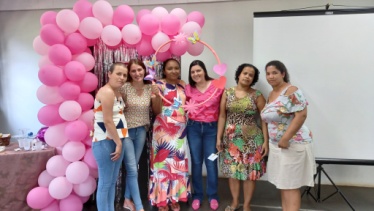 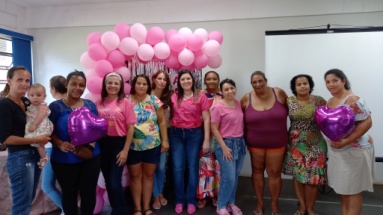 Registro Fotográfico: DESCRIÇÃO DAS AÇÕES EXECUTADASDESCRIÇÃO DAS AÇÕES EXECUTADASAÇÃO: Confraternização dos aniversariantes do mês de OutubroAÇÃO: Confraternização dos aniversariantes do mês de OutubroData: 27/10/2022Local: ALCPúblico Alvo/Participantes: Crianças e adolescentes (06 a 15 anos)  manhã e tardePúblico Alvo/Participantes: Crianças e adolescentes (06 a 15 anos)  manhã e tardeNúmero de Convocados:  138        Número de Presentes: 68Materiais Utilizados: Bolo e refrigerante.Materiais Utilizados: Bolo e refrigerante.Descrição: Confraternização dos aniversariantes, um momento para promover o fortalecimento de vínculos. A Associação dos Legionários de Cristo promoveu a comemoração dos aniversariantes do mês de Outubro, o espaço foi  enfeitado com bexigas, mesa para tirar fotos e cantar parabéns para todos os aniversariantes do mês, foi um momento de muita alegria, foi oferecido bolo, pão, brigadeiros e refrigerante. Foi ofertado para os dois períodos, manhã e tarde, estava presente os adolescentes dos curso de Auxiliar administrativo, em seguida as crianças/adolescentes  permaneceram  no pátio e tiveram momento de interação com atividades livres.Descrição: Confraternização dos aniversariantes, um momento para promover o fortalecimento de vínculos. A Associação dos Legionários de Cristo promoveu a comemoração dos aniversariantes do mês de Outubro, o espaço foi  enfeitado com bexigas, mesa para tirar fotos e cantar parabéns para todos os aniversariantes do mês, foi um momento de muita alegria, foi oferecido bolo, pão, brigadeiros e refrigerante. Foi ofertado para os dois períodos, manhã e tarde, estava presente os adolescentes dos curso de Auxiliar administrativo, em seguida as crianças/adolescentes  permaneceram  no pátio e tiveram momento de interação com atividades livres.Resultados Alcançados: Promover a interação social entre as crianças e adolescentes, a vivência em grupo, a autoestima, a valorização do ser. Resultados Alcançados: Promover a interação social entre as crianças e adolescentes, a vivência em grupo, a autoestima, a valorização do ser. Pontos Facilitadores:  Participação das crianças e adolescentes. Pontos Facilitadores:  Participação das crianças e adolescentes. Pontos Dificultadores: Ausência de crianças e adolescentes.Pontos Dificultadores: Ausência de crianças e adolescentes.Registro Fotográfico: 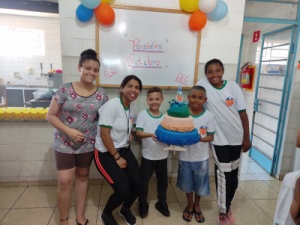 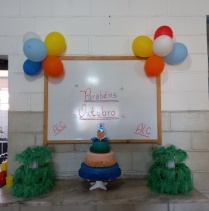 Registro Fotográfico: DESCRIÇÃO DAS AÇÕES EXECUTADASDESCRIÇÃO DAS AÇÕES EXECUTADASAÇÃO: Oficina de recreação- Passa ou repassaAÇÃO: Oficina de recreação- Passa ou repassaData: 28/10/2022Local: ALCPúblico Alvo/Participantes:  Crianças (06 a 08 anos)- manhã e tardePúblico Alvo/Participantes:  Crianças (06 a 08 anos)- manhã e tardeNúmero de Convocados: 42 Número de Presentes: 24 Materiais Utilizados: Prato descartável, Chantily,Folha de sulfite, Lápis grafite ou caneta e Mesas. Materiais Utilizados: Prato descartável, Chantily,Folha de sulfite, Lápis grafite ou caneta e Mesas. Descrição: Seja esperto no que responder nessa dinâmica. Além de ser ágil em levantar a mão, responda corretamente ou é torta na cara.Vamos brincar! O orientador compartilha os objetivos familiarizando os participantes com o assunto que será trabalhado durante a atividade.Para execução da atividade o orientador deve preparar o ambiente com antecedência. É uma brincadeira muito divertida, os participantes são divididos em dois grupos, a principal regra é fazer perguntas, e as pessoas têm que responder. A pergunta é feita, o primeiro participante que bater a mão no botão mais rápido, tem o direito da resposta, o participante que responder à pergunta de forma errada leva torta na cara.É importante observar o desempenho e o envolvimento de cada participante no decorrer da ação. Descrição: Seja esperto no que responder nessa dinâmica. Além de ser ágil em levantar a mão, responda corretamente ou é torta na cara.Vamos brincar! O orientador compartilha os objetivos familiarizando os participantes com o assunto que será trabalhado durante a atividade.Para execução da atividade o orientador deve preparar o ambiente com antecedência. É uma brincadeira muito divertida, os participantes são divididos em dois grupos, a principal regra é fazer perguntas, e as pessoas têm que responder. A pergunta é feita, o primeiro participante que bater a mão no botão mais rápido, tem o direito da resposta, o participante que responder à pergunta de forma errada leva torta na cara.É importante observar o desempenho e o envolvimento de cada participante no decorrer da ação. Resultados Alcançados: Estimular o conhecimento aliado ao trabalho em equipe. Respeitar e entender a importância das regras. Desenvolver atitudes de interação, colaboração e troca de informações com os demais participantes. Resultados Alcançados: Estimular o conhecimento aliado ao trabalho em equipe. Respeitar e entender a importância das regras. Desenvolver atitudes de interação, colaboração e troca de informações com os demais participantes. Pontos Facilitadores:  Entusiasmo das  crianças e apoio do profissional.Pontos Facilitadores:  Entusiasmo das  crianças e apoio do profissional.Pontos Dificultadores:  Não houve.Pontos Dificultadores:  Não houve.Registro Fotográfico: 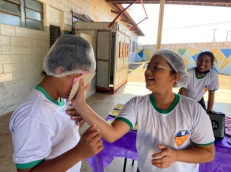 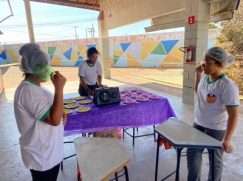 Registro Fotográfico: DESCRIÇÃO DAS AÇÕES EXECUTADASDESCRIÇÃO DAS AÇÕES EXECUTADASAÇÃO: Atividade livre- Decoração natalina AÇÃO: Atividade livre- Decoração natalina Data: 28/10/2022Local: ALCPúblico Alvo/Participantes:  Crianças/adolescentes (09  a 11 anos) manhã e tardePúblico Alvo/Participantes:  Crianças/adolescentes (09  a 11 anos) manhã e tardeNúmero de Convocados: 50 Número de Presentes: 22Materiais Utilizados: Papel crepom, tesoura e barbantes. Materiais Utilizados: Papel crepom, tesoura e barbantes. Descrição: O clima natalino chegou no Serviço de Convivência e Fortalecimento de Vínculos,pensando na decoração as crianças e adolescentes com auxilio do orientador iniciaram a confecção de flores utilizando papel crepom com diversas cores. Descrição: O clima natalino chegou no Serviço de Convivência e Fortalecimento de Vínculos,pensando na decoração as crianças e adolescentes com auxilio do orientador iniciaram a confecção de flores utilizando papel crepom com diversas cores. Resultados Alcançados: Oportunizar momentos de interação entre os participantes e incentivar a criatividade.   Resultados Alcançados: Oportunizar momentos de interação entre os participantes e incentivar a criatividade.   Pontos Facilitadores: Profissional capacitado.Pontos Facilitadores: Profissional capacitado.Pontos Dificultadores:  Não houve.Pontos Dificultadores:  Não houve.Registro Fotográfico: 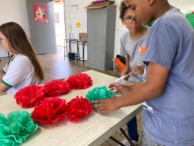 Registro Fotográfico: DESCRIÇÃO DAS AÇÕES EXECUTADASDESCRIÇÃO DAS AÇÕES EXECUTADASAÇÃO: Oficina de dança- dança das cadeiras AÇÃO: Oficina de dança- dança das cadeiras Data: 28/10/2022Local: ALCPúblico Alvo/Participantes: Crianças/Adolescentes ( 12 a 13 anos) manhã e tarde Público Alvo/Participantes: Crianças/Adolescentes ( 12 a 13 anos) manhã e tarde Número de Convocados: 46 Número de Presentes: 17Materiais Utilizados: Cadeiras e recursos multimídia.   Materiais Utilizados: Cadeiras e recursos multimídia.   Descrição: É uma das melhores brincadeira quando a turma está reunida. Ficar atento é o papel principal desse jogo pois a cada instante a musica pode ser pausada e se bobear é provável que acabe ficando sem cadeira.O orientador compartilha os objetivos familiarizando os participantes com o assunto que será trabalhado durante a atividade.Para execução da atividade o orientador deve preparar o ambiente com antecedência. O desafio se inicia seguindo as seguintes orientações:No formato de uma roda, as cadeiras estarão todas viradas para fora. Os participantes devem dançar (se movimentar) em volta das cadeiras no ritmo da música.  Ao pausar o som, devem disputar um lugar vago para sentar. Quem não conseguir, sai do jogo levando sua cadeira.É importante observar o desempenho e o envolvimento de cada participante no decorrer da ação. Descrição: É uma das melhores brincadeira quando a turma está reunida. Ficar atento é o papel principal desse jogo pois a cada instante a musica pode ser pausada e se bobear é provável que acabe ficando sem cadeira.O orientador compartilha os objetivos familiarizando os participantes com o assunto que será trabalhado durante a atividade.Para execução da atividade o orientador deve preparar o ambiente com antecedência. O desafio se inicia seguindo as seguintes orientações:No formato de uma roda, as cadeiras estarão todas viradas para fora. Os participantes devem dançar (se movimentar) em volta das cadeiras no ritmo da música.  Ao pausar o som, devem disputar um lugar vago para sentar. Quem não conseguir, sai do jogo levando sua cadeira.É importante observar o desempenho e o envolvimento de cada participante no decorrer da ação. Resultados Alcançados: Desenvolver habilidades de concentração, autonomia e confiançaProporcionar descontração entre as crianças/adolescentes. Estimular as ações em grupo respeitando as regras. Resultados Alcançados: Desenvolver habilidades de concentração, autonomia e confiançaProporcionar descontração entre as crianças/adolescentes. Estimular as ações em grupo respeitando as regras. Pontos Facilitadores:  Profissional capacitado.  Pontos Facilitadores:  Profissional capacitado.  Pontos Dificultadores:  Não houve.Pontos Dificultadores:  Não houve.Registro Fotográfico: 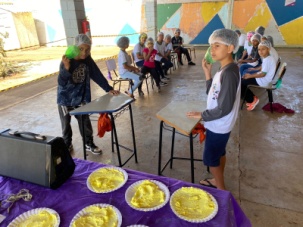 Registro Fotográfico: DESCRIÇÃO DAS AÇÕES EXECUTADASDESCRIÇÃO DAS AÇÕES EXECUTADASAÇÃO: Oficina de Jogos de raciocínio- Dominó divertido AÇÃO: Oficina de Jogos de raciocínio- Dominó divertido Data: 31/10/2022Local: ALCPúblico Alvo/Participantes: Crianças/adolescentes  (06  a 08 anos) manhã e tardePúblico Alvo/Participantes: Crianças/adolescentes  (06  a 08 anos) manhã e tardeNúmero de Convocados: 42 Número de Presentes: 20Materiais Utilizados: Jogo de dominóMateriais Utilizados: Jogo de dominóDescrição: As crianças tiveram a experiência, aprendizado e compreensão das regras do jogo de dominó em um ambiente agradável e descontraído que tem como objetivo de proporcionar as crianças a possibilidade de aprender sobre habilidades relacionadas ao raciocínio lógico através da observação, levantando hipótese, análise, reflexão, tomada de decisão e argumentação. Descrição: As crianças tiveram a experiência, aprendizado e compreensão das regras do jogo de dominó em um ambiente agradável e descontraído que tem como objetivo de proporcionar as crianças a possibilidade de aprender sobre habilidades relacionadas ao raciocínio lógico através da observação, levantando hipótese, análise, reflexão, tomada de decisão e argumentação. Resultados Alcançados: Aprender a seguir comandos, pois precisa respeitar as regras do jogo; Treinar a paciência, enquanto espera a sua vez de jogar; Desenvolver a organização, para poder gerir suas peças; Aumenta seu contato social, exercitando a coletividade e a comunicação, já que é preciso mais coleguinhas para jogar; Prática a coordenação motora fina, para poder encaixar as pecinhas de forma alinhada; Inteligência emocional, ao ter de lidar com vitória e derrotas; Atenção, para observar e traçar suas estratégias; Além do raciocínio lógico alinhado aos cálculos.Resultados Alcançados: Aprender a seguir comandos, pois precisa respeitar as regras do jogo; Treinar a paciência, enquanto espera a sua vez de jogar; Desenvolver a organização, para poder gerir suas peças; Aumenta seu contato social, exercitando a coletividade e a comunicação, já que é preciso mais coleguinhas para jogar; Prática a coordenação motora fina, para poder encaixar as pecinhas de forma alinhada; Inteligência emocional, ao ter de lidar com vitória e derrotas; Atenção, para observar e traçar suas estratégias; Além do raciocínio lógico alinhado aos cálculos.Pontos Facilitadores:  Entusiasmo das crianças/adolescentes. Pontos Facilitadores:  Entusiasmo das crianças/adolescentes. Pontos Dificultadores: Não houve.  Pontos Dificultadores: Não houve.  Registro Fotográfico: 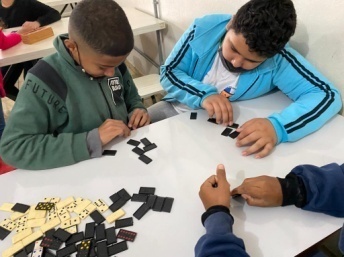 Registro Fotográfico: DESCRIÇÃO DAS AÇÕES EXECUTADASDESCRIÇÃO DAS AÇÕES EXECUTADASAÇÃO: Oficina de Dança- Ensaio para apresentação na confraternização natalinaAÇÃO: Oficina de Dança- Ensaio para apresentação na confraternização natalinaData: 31/10/2022Local: ALCPúblico Alvo/Participantes: Crianças/adolescentes  (09 a 11  anos) manhã e tardePúblico Alvo/Participantes: Crianças/adolescentes  (09 a 11  anos) manhã e tardeNúmero de Convocados: 50 Número de Presentes: 25Materiais Utilizados:  Recursos multimídia.Materiais Utilizados:  Recursos multimídia.Descrição: Na sala de dança as crianças e adolescentes seguindo  a orientação do orientador ensaiaram para apresentação de dança,  na confraternização com as famílias.Descrição: Na sala de dança as crianças e adolescentes seguindo  a orientação do orientador ensaiaram para apresentação de dança,  na confraternização com as famílias.Resultados Alcançados:  Aumenta a flexibilidade e melhora a coordenação motora.  Resultados Alcançados:  Aumenta a flexibilidade e melhora a coordenação motora.  Pontos Facilitadores:  Entusiasmo das crianças/adolescentes. Pontos Facilitadores:  Entusiasmo das crianças/adolescentes. Pontos Dificultadores: Não houve.  Pontos Dificultadores: Não houve.  Registro Fotográfico: 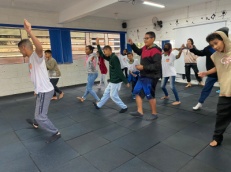 Registro Fotográfico: DESCRIÇÃO DAS AÇÕES EXECUTADASDESCRIÇÃO DAS AÇÕES EXECUTADASAÇÃO: Oficina de Criação- Decoração NatalinaAÇÃO: Oficina de Criação- Decoração NatalinaData: 31/10/2022Local: ALCPúblico Alvo/Participantes: Crianças/adolescentes  (12  a 13 anos) manhã e tardePúblico Alvo/Participantes: Crianças/adolescentes  (12  a 13 anos) manhã e tardeNúmero de Convocados: 46 Número de Presentes: 20Materiais Utilizados: Papel crepom, tesoura e barbantes. Materiais Utilizados: Papel crepom, tesoura e barbantes. Descrição: O clima natalino chegou no Serviço de Convivência e Fortalecimento de Vínculos,pensando na decoração as crianças e adolescentes com auxilio do orientador iniciaram a confecção de flores utilizando papel crepom com diversas cores. Descrição: O clima natalino chegou no Serviço de Convivência e Fortalecimento de Vínculos,pensando na decoração as crianças e adolescentes com auxilio do orientador iniciaram a confecção de flores utilizando papel crepom com diversas cores. Resultados Alcançados: Oportunizar momentos de interação entre os participantes e incentivar a criatividade.  Resultados Alcançados: Oportunizar momentos de interação entre os participantes e incentivar a criatividade.  Pontos Facilitadores:  Entusiasmo das crianças/adolescentes. Pontos Facilitadores:  Entusiasmo das crianças/adolescentes. Pontos Dificultadores: Não houve.  Pontos Dificultadores: Não houve.  Registro Fotográfico: 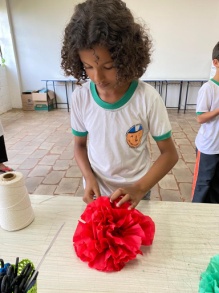 Registro Fotográfico: 